AU IT - Request for Change (RFC)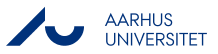 Ver. 2.4.0 – 07.12.22  udfyldte RFC sendes til changemanagement.it@au.dk -  Senest mandag kl. 12.00 for behandling af CAB i samme uge.Ver. 2.4.0 – 07.12.22  udfyldte RFC sendes til changemanagement.it@au.dk -  Senest mandag kl. 12.00 for behandling af CAB i samme uge.